HUSUSİ DAMGALI PASAPORT BAŞVURU İŞLEMLERİ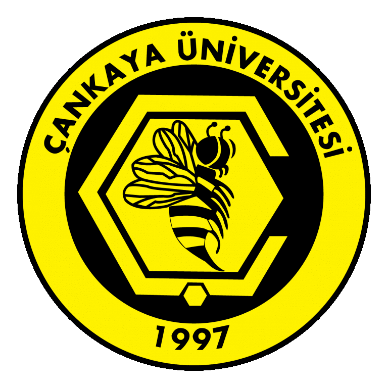  AYDINLATMA METNİÇANKAYA ÜNİVERSİTESİ olarak, hususi damgalı pasaport başvuru işlemlerine ilişkin süreçte personelimizin; ad, soyad, T.C Kimlik Numarası, fakülte /bölüm, unvan, meslek adı / kodu, kadro unvanı, imza, eşi adı soyad / TC kimlik numarası, çocuk adı soyad / TC kimlik numarası ve toplam mesleki kıdem süresini içeren kişisel verileri;  6698 sayılı Kanunun 5 inci maddesi 2 nci fıkrasında yer alan “Kanunlarda açıkça öngörülmesi.”, “Veri sorumlusunun hukuki yükümlülüğünü yerine getirebilmesi için zorunlu olması.” ve “Bir hakkın tesisi, kullanılması veya korunması için veri işlemenin zorunlu olması.” hukuki sebepleri doğrultusunda, Faaliyetlerin mevzuata uygun yürütülmesi, iş faaliyetlerinin yürütülmesi, iş sürekliliğinin sağlanması faaliyetlerinin yürütülmesi, yetkili kişi, kurum ve kuruluşlara bilgi verilmesi ve doğabilecek uyuşmazlıklarda delil olarak kullanılması amaçlarıyla sınırlı olarak;Kişisel verileriniz veri sorumlusu sıfatıyla ÇANKAYA ÜNİVERSİTESİ tarafından ilgili formun doldurulması, SGK tescil ve hizmet döküm belgesinin ilgili birime sunulması suretiyle elde edilmekte olup elektronik ve fiziki ortamda muhafaza edilmektedir.  Bu kapsamda sizlerin Üniversitemiz ile paylaştığı kişisel veriler, bilgilendirme amacıyla üst yönetim, iş faaliyetlerinin yürütülmesi için T.C. İçişleri Bakanlığı, Nüfus ve Vatandaşlık Genel Müdürlüğü ile ve hukuki uyuşmazlıklarda talep edilmesi halinde ilgili yargı mercileriyle paylaşılacaktır. Bu faaliyetimiz kapsamında verilerin yurt dışına aktarımı söz konusu değildir. 6698 sayılı Kişisel Verilerin Korunması Kanunu’nun “İlgili Kişinin Hakları” başlıklı 11. Maddesinde yer alan taleplerinizi, 10/03/2018 tarihli ve 30356 sayılı Resmi Gazetede yayımlanan “Veri Sorumlusuna Başvuru Usul ve Esasları Hakkında Tebliğe” göre ÇANKAYA ÜNİVERSİTESİ’ nin “Çankaya Üniversitesi Rektörlüğü, Yukarıyurtçu Mah. Mimar Sinan Cad. Eskişehir Yolu 29. Km No:4 06790 Etimesgut/ANKARA” adresine yazılı olarak veya Başvuru Formu’ nun ıslak imzalı bir nüshasını, Üniversitemizin Genel Evrak Birimine kimliğini tespit edici bir belge ile şahsen teslim ederek veya 5070 sayılı Elektronik İmza Kanunu’nda tanımlı olan “güvenli elektronik imza” sertifikasına sahip bir elektronik ya da mobil imza ile imzalayarak, “Üniversitenin Kayıtlı Elektronik Posta (KEP)” adresi olan cankayauniversitesi@hs01.kep.tr adresini kullanarak gönderebilirsiniz. Üniversitemize iletilen talepler, hemen ve en geç 30 gün içinde cevaplandırılacaktır. İşlemin ücret gerektirmesi halinde; Veri Sorumlusuna Başvuru Usul ve Esasları Hakkında Tebliğ’ in 7 inci maddesinde belirlenen işlem ücreti karşılığında, yazılı olarak veya elektronik ortamda cevaplandırılacaktır. 